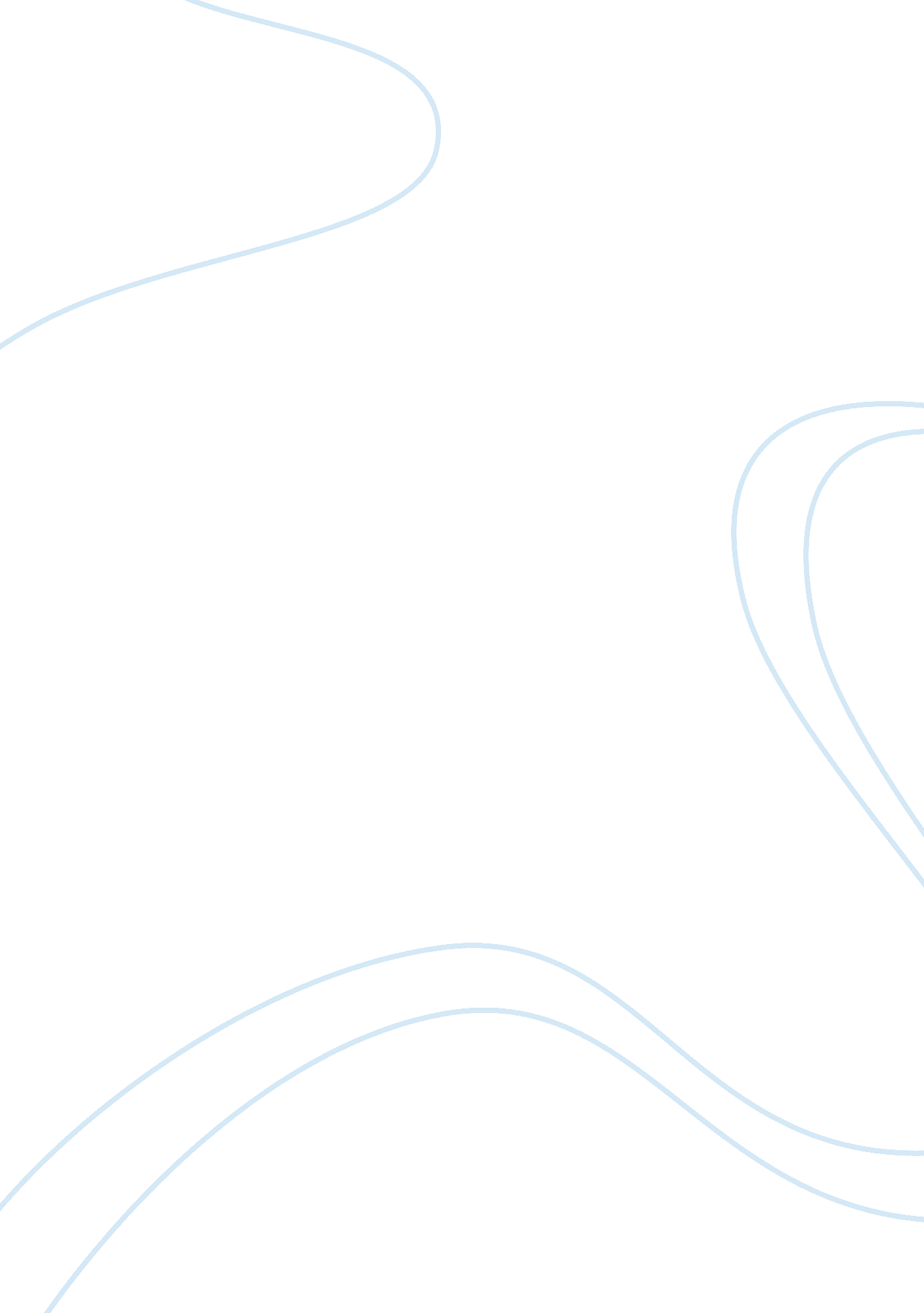 Self-evaluation paper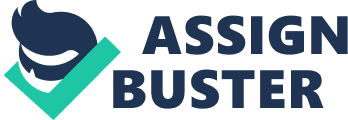 Self-Evaluation Paper: ESL 23 I have learned a lot more than I expected during the beginning of ESL 23. Some of the most memorable lessons are on how to use prefixes, suffixes, and root words. I have also learned how to paraphrase. Paraphrasing is important since it customizes another’s words into one’s own and therefore helps in reduction of plagiarism and repetition. I have gained knowledge on how to read efficiently by using the methods such as outlining, note-taking and applying the SQ3R strategy. Other major lessons I have learned include parts of speech, writing summaries, analyzing an annotation, note-taking among others. 
Having learned all the above, I can confidently say that I have attained my educational goals for this course. My goals in this course were not as deep and wide as what we have already covered in this course. The course being about Academic Reading and Study Skills, I never anticipated that we would go as deep as to studying topics such as analyzing an annotation and Academic vocabularies. One of my prime goals was to formulate a plan on how I can understand written materials in a shorter time period than I was before the course. I have achieved this goal. 
The skills acquired in ESL 23 come in handy in academics writing and in professional work. I expect to use note-taking skills in writing core information dictated by lectures in classes. Reading skills are also vital in understanding day to day material that we read such as newspapers and comprehensively understanding questions asked during examinations. Skills acquired in this course can be effectively applied in professional work such as research writing, journalism and report writing. Here, one needs to know how to write good summaries by separation the main and minor points in writings. 
There were lots of things to enjoy in this course. This is directly as a result of the professionalism and friendly learning environment created by the lecturer. Students also made the lessons interactive capturing my attention during the entire class period. The efficient course system was quite good since it ensured that vital knowledge in the course content was excellently passed to students throughout the semester. The least impressive situation regarding this course was the unanticipated urgency of the time line near the end of the semester. 
Having learned and increased my knowledge regarding vast skills in reading and writing, there are some strategies that I need to acquit myself to more. One of these is the SQ3R strategy. This is because it needs a lot of practice for one to change from former strategies in reading. I also need to practice more on how to analyze an annotation. It was my first time to familiarize myself with this skill so it is vital for me to apply it often so as to deepen my understanding of the skill. 
Skills and strategies in reading and writing need to be continuously developed. This is because without this proactive objective, one might resort to previous inefficient strategies in reading and writing. I intend to develop the skills acquired by applying them in my academic writing purposes in other course and therefore learn more through repletion. I will also read new materials available on the internet and libraries regarding these skills and strategies to keep myself at par with any developments. This course was simply a success. 
Sources 
ESL 23 – Fall 2011 Section 2155 – Course Outline 